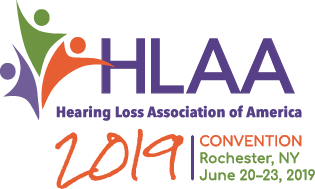 Call for Papers: State and Chapter WorkshopsPresentation Title:Name:
Email:Preferred Mailing Address: Phone Numbers:Employer: Occupation:Credentials/Degree(s): Brief Bio: 
Disclosure Statement (Please see the instructions document for the complete statement and indicate any conflict of interest here): Enter the above information for additional presenters here:Topics (check one):_____ Governance_____ Member Recruitment/Retention_____ Community Service_____ Marketing/Promotion/Publicity/Outreach_____ Leader Training _____ Relationships and Communication_____ Advocacy and Grassroots Efforts _____ Other (Please specify: (______________________________)Abstract *Short description of your proposed presentation to be included in the Exhibit and Program Guide Summary *Outline or overview of your proposed presentation to be used by the Convention Program Committee in the selection process (Maximum 500 Words)Learning Objectives (see instructions for additional information): Three (3) measurable learning objectives for attendees:Presenter Responsibilities (PLEASE READ CAREFULLY):Presenters agree to present in English and provide handout materials in English (handouts may also be uploaded to the mobile Convention app).Presenters do not receive a stipend from HLAA.Presenters are responsible for their own travel and accommodation arrangements.Presenters must register for the Convention. Registration is free for all presenters on the day of their scheduled presentation. If they wish to arrive early, or stay beyond the day of their presentation, they may do so by paying the discounted registration fee of $150.Presenters give permission to publish photos of their session.Presentations that market specific products and services are not acceptable. If you would like to give a presentation featuring your product, there will be a Demo Room in which product demonstrations will be scheduled (see Proposal for Demo Room Product Demonstration)Send your PPT (MUST USE PPT template) to convention@hearingloss.org by May 3, 2019 – it will be forwarded to the CART provider for your workshop so that names and terminology may be added to their dictionary. It will also be posted as a PDF to the mobile Convention app —it should contain copyright information.Presenters agree to complete their profile on the mobile Convention app (a link is provided to your profile to which you can add your photo, social media contacts, etc.)
 ______ Initial here to indicate you understand and accept the above Presenter ResponsibilitiesBibliographyAbbreviated list of research and references on which your presentation is based:OtherAgreementBy submitting this proposal, I am agreeing to present my workshop, if approved, at the HLAA2019 Convention.Email completed form to convention@hearingloss.org Deadline for submission: Friday, November 30, 2018